Совет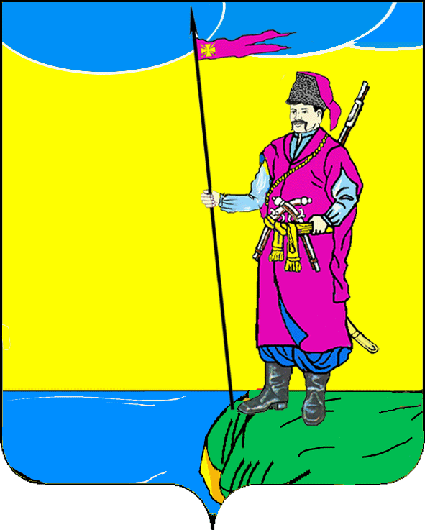 Пластуновского сельского поселенияДинского районаРЕШЕНИЕот_____________									№ ____ст-ца Пластуновская О создании особо охраняемой природной территории местного значения природной рекреационной зоны «Северопластуновский лес»В соответствии с Земельным кодексом Российской Федерации, Федеральным законом от 14 марта 1995 года № 33-ФЗ «Об особо охраняемых природных территориях»,  с Законом Краснодарского края от 31 декабря 2003 года № 656-КЗ «Об особо охраняемых природных территориях Краснодарского края», со статьей 8 Устава Пластуновского сельского поселения Динского района Совет Пластуновского сельского поселения Динского района решил:1. Создать особо охраняемую природную территорию местного значения природную рекреационную зоны «Северопластуновский лес», включив в нее земельный участок, находящиеся в собственности Пластуновского сельского поселения Динского района, с кадастровым номером 23:07:0601074:334.2. Утвердить:1) границы особо охраняемой природной территории местного 
значения природной рекреационной зоны «Северопластуновский лес» (приложение № 1);2) Положение об особо охраняемой природной территории местного значения природной рекреационной зоне «Северопластуновский лес» (приложение № 2).3. Администрации Пластуновского сельского поселения Динского района обеспечить в соответствии с Федеральным законом от 13 июля 2015 г. № 218-ФЗ «О государственной регистрации недвижимости» представление в орган, осуществляющий государственный кадастровый учет и ведение Единого государственного реестра недвижимости, документов, содержащих необходимые для внесения в Единый государственный реестр недвижимости сведения об особо охраняемой природной территории местного значения природная рекреационная зона «Северопластуновский лес».4. Обнародовать настоящее решение в установленном порядке и разместить на официальном сайте Пластуновского сельского поселения Динского района в информационно-телекоммуникационной сети «Интернет».5. Настоящее решение вступает в силу после его официального обнародования.Исполняющий обязанности главы Пластуновского сельского поселения Динского района								А.А. ЗавгороднийПредседатель СоветаПластуновского сельского поселенияДинского района								М.Г. КулишПриложение 1УТВЕРЖДЕНОрешением Совета Пластуновскогосельского поселенияДинского районаот __________ № ___ГРАНИЦЫособо охраняемой природной территории местного значенияприродной рекреационной зоны «Северопластуновский лес»Исполняющий обязанности главы Пластуновского сельского поселения Динского района								А.А. ЗавгороднийПриложение 2УТВЕРЖДЕНОрешением Совета Пластуновскогосельского поселенияДинского районаот __________ № ___ПОЛОЖЕНИЕоб особо охраняемой природной территории местного значения природной рекреационной зоне «Северопластуновский лес»
Пластуновского сельского поселения Динского района1. ОБЩИЕ ПОЛОЖЕНИЯ1.1. Настоящее Положение разработано в соответствии с Земельным кодексом Российской Федерации, федеральными законами от 10.01.2002 № 7-ФЗ «Об охране окружающей среды», от 14.03.95 № 33-ФЗ «Об особо охраняемых природных территориях», от 06.10.2003 № 131-ФЗ «Об общих принципах организации местного самоуправления в Российской Федерации», Законом Краснодарского края от 31.12.2003 № 656-КЗ «Об особо охраняемых природных территориях Краснодарского края», Уставом муниципального Пластуновского сельского поселения Динского района.1.2. Природная рекреационная зона «Северопластуновский лес» (далее – природная рекреационная зона) является особо охраняемой природной территорией (далее - ООПТ) местного значения и находится в ведении уполномоченного органа администрации Пластуновского сельского поселения Динского района (далее – уполномоченный орган).1.3. Природная рекреационная зона образована без ограничения срока действия. 1.4. Природная рекреационная зона организованна в границах земельного участка с кадастровым номером 23:07:0601074:334 на землях населенных пунктов с разрешенным использованием: парки культуры и отдыха, находящегося в собственности Пластуновского сельского поселения Динского района.Общая площадь природной рекреационной зоны составляет 47 154 квадратных метров. 1.5. Границы природной рекреационной зоны определены в системе координат МСК-23 и представлены в приложении № 1 к решению Совета Пластуновского сельского поселения Динского района о создании особо охраняемой природной территории местного значения природной рекреационной зоны «Северопластуновский лес».1.6. Границы и особенности режима особой охраны природной рекреационной зоны учитываются при разработке планов и перспектив экономического и социального развития, подготовке документов территориального планирования, проведении инвентаризации земель, любых других документов, материалов и схем, определяющих виды, объемы и размещение природопользования на территории природной рекреационной зоны. 1.7. Границы природной рекреационной зоны обозначаются на местности предупредительными и информационными знаками, расположенными на пересечении границ природной рекреационной зоны с основными путями доступа людей на её территорию. Информационное содержание знаков утверждается уполномоченным органом.2. ЦЕЛЬ И ЗАДАЧИ ПРИРОДНОЙ РЕКРЕАЦИОННОЙ ЗОНЫ2.1. Целью создания природной рекреационной зоны является сохранение сложившегося природного ландшафта, природных комплексов, объектов животного и растительного мира территории общего пользования в черте урбанизированной территории ст. Пластуновская Пластуновского сельского поселения Динского района.2.2. На природную рекреационную зону возлагаются следующие задачи:2.2.1. охрана ландшафта, природного комплекса, сохранение биологического разнообразия растительного и животного мира;2.2.2. создание условий для проведения организованной рекреации на ее территории;2.2.3. организация эколого-просветительской деятельности;2.2.4. предотвращение сокращения площади земельных участков, занятых зелеными насаждениями.3. РЕЖИМ ОСОБОЙ ОХРАНЫ ПРИРОДНОЙ РЕКРЕАЦИОННОЙ ЗОНЫ3.1. На территории природной рекреационной зоны запрещается деятельность, влекущая за собой изменение сложившегося ландшафта, снижение или уничтожение экологических, эстетических и рекреационных качеств территории, в том числе:3.1.1. Строительство объектов любого назначения, отвод земельных участков под такое строительство, за исключением размещения некапитальных строений и сооружений, относящихся к объектам рекреационной инфраструктуры, благоустроительной сферы (малые архитектурные форма и др.), а также устройства искусственных мест размножения, жилищ, укрытий объектов животного мира по согласованию с уполномоченным органом администрации Пластуновского сельского поселения Динского района.3.1.2. Реконструкция линейных объектов без проекта, согласованного с уполномоченным органом администрации Пластуновского сельского поселения Динского района, и без проведения природоохранных мероприятий по снижению негативного воздействия работ на природные объекты и комплексы, согласованных с уполномоченным органом администрации Пластуновского сельского поселения Динского района.3.1.3. Капитальный ремонт линейных объектов без проведения природоохранных мероприятий по снижению негативного воздействия на природные объекты и комплексы, согласованных с уполномоченным органом администрации Пластуновского сельского поселения Динского района.3.1.4. Выделение земельных участков для личных подсобных хозяйств, предоставления садовых и огородных земельных участков.3.1.5. Мойка, ремонт, заправка топливом механизированных транспортных средств.3.1.6. Проезд и стоянка всех видов моторных транспортных средств на территории природной рекреационной зоны, за исключением моторных транспортных средств, связанных с функционированием ООПТ, транспортных средств уполномоченного органа администрации Пластуновского сельского поселения Динского района, в ведении которого находится природная рекреационная зона, подведомственных ему муниципальных учреждений, государственных органов исполнительной власти, осуществляющих надзорные и контрольные функции в области правопорядка, функции по защите населения и территорий от чрезвычайных ситуаций, организации и проведению поисково-спасательных работ в чрезвычайных ситуациях природного и техногенного характера, организаций обслуживающих линейные объекты.3.1.7. Виды экстремального туризма, связанные с поездками на моторных транспортных средствах повышенной проходимости.3.1.8. Создание объектов размещения отходов производства и потребления, радиоактивных, химических, взрывчатых, токсичных, отравляющих и ядовитых веществ.3.1.9. Накопление отходов производства и потребления вне специально отведенных для этого мест, согласованных с уполномоченным органом администрации Пластуновского сельского поселения Динского района, складирование всех видов материалов, грунтов, снега.3.1.10. Ведение сельского хозяйства.3.1.11. Сброс сточных вод.3.1.12. Засорение и захламление территории природной рекреационной зоны.3.1.13. Геологическая разведка и добыча полезных ископаемых, а также выполнение иных связанных с пользованием недрами работ.3.1.14. Промысловая, спортивная и любительская охота.3.1.15. Уничтожение либо повреждение воспроизводственных и защитных участков (гнезд, дупел, нор и других жилищ и убежищ) среды обитания диких животных, кроме случаев, предусмотренных законодательством Российской Федерации и Краснодарского края.3.1.16. Добывание и иное изъятие из природной среды объектов животного и растительного мира, занесенных в Красную книгу Российской Федерации и (или) Красную книгу Краснодарского края, без разрешений, предусмотренных законодательством Российской Федерации и Краснодарского края.3.1.17. Осуществление всех видов хозяйственной или иной деятельности, способной оказать воздействие на объекты животного мира и среду их обитания, без согласования с уполномоченным органом администрации Пластуновского сельского поселения Динского района.3.1.18. Осуществление любых мероприятий по охране объектов животного мира и среды их обитания (в том числе компенсационных мероприятий) в границах природной рекреационной зоны без согласования с уполномоченным органом администрации Пластуновского сельского поселения Динского района.3.1.19. Сбор зоологических, ботанических, минералогических коллекций и палеонтологических объектов.3.1.20. Интродукция диких видов животных и растений, не характерных для данной территории, в том числе в целях акклиматизации, за исключением случаев, связанных с необходимостью борьбы с вредными организмами, осуществляемой по согласованию с уполномоченным органом администрации Пластуновского сельского поселения Динского района.3.1.21. Осуществление авиационных мер по борьбе с вредителями и болезнями растений.3.1.22. Сжигание растительности и ее остатков.3.1.23. Распашка земель, за исключением распашки при проведении противопожарных работ.3.1.24. Вырубка деревьев, кустарников и лиан, за исключением рубок ухода и санитарных рубок, в том числе в охранных зонах линейных объектов, а также санитарной, омолаживающей или формовочной обрезки зеленых насаждений проводимых по согласованию с уполномоченным органом администрации Пластуновского сельского поселения Динского района.3.1.25. Вырубка старовозрастных и фаутных деревьев, за исключением вырубки деревьев, потерявших механическую прочность, аварийных деревьев проводимой по согласованию с уполномоченным органом администрации Пластуновского сельского поселения Динского района.3.1.26. Посадка деревьев и кустарников, а также другие действия физических и юридических лиц, направленные на обустройство природной рекреационной зоны без согласования с уполномоченным органом администрации Пластуновского сельского поселения Динского района.3.1.27. Устройство спортивных площадок и установка спортивного оборудования, прокладка, обустройство и маркировка спортивных трасс, за исключением прокладки и обустройства туристических маршрутов и экологических троп, в целях познавательного туризма по согласованию с уполномоченным органом администрации Пластуновского сельского поселения Динского района.3.1.28. Проведение спортивных, зрелищных и иных мероприятий без согласования с уполномоченным органом администрации Пластуновского сельского поселения Динского района.3.1.29. Уничтожение или повреждение шлагбаумов, аншлагов, стендов и других информационных знаков и указателей, а также оборудованных экологических троп и мест отдыха.3.1.30. Размещение рекламных и информационных щитов, не связанных с функционированием природной рекреационной зоны, обозначением линейных объектов и их охранных зон, проведением в установленном законодательством порядке археологических полевых работ (разведок, раскопок, наблюдений), деятельностью в области водных отношений, и без согласования с уполномоченным органом администрации Пластуновского сельского поселения Динского района.3.1.31. Проведение археологических полевых работ (разведок, раскопок, наблюдений) без полученного в установленном законодательством порядке разрешения (открытого листа), соблюдения условий, предусмотренных разрешением (открытым листом), и без согласования с уполномоченным органом администрации Пластуновского сельского поселения Динского района.3.1.32. Изменение целевого назначения земельных участков, находящихся в границах природной рекреационной зоны, за исключением случаев, предусмотренных федеральными законами.3.2. Основные виды разрешенного использования земельных участков, расположенных в границах природной рекреационной зоны, установленные в соответствии с классификатором видов разрешенного использования земельных участков, утвержденным приказом Федеральной службы государственной регистрации, кадастра и картографии от 10.11.2020 г. № П/0412, представлены в приложении 3 к настоящему Положению.Для всей территории природной рекреационной зоны вспомогательные виды разрешенного использования земельных участков не устанавливаются.Предельные (максимальные и (или) минимальные) параметры разрешенного строительства, реконструкции объектов капитального строительства на территории природной рекреационной зоны не устанавливаются. 4. КОНТРОЛЬ ЗА СОСТОЯНИЕМ ПРИРОДНОЙ РЕКРЕАЦИОННОЙ ЗОНЫ И ФИНАНСИРОВАНИЕ4.1. Обеспечение функционирования и контроль за состоянием природной рекреационной зоны осуществляется уполномоченным органом администрации Пластуновского сельского поселения Динского района.4.2. Финансирование расходов на функционирование и охрану природной рекреационной зоны, утверждение и изменение её наименования, категории, границ, площади, режима особой охраны, утверждение положения об этой территории, а также снятие правового статуса особо охраняемой природной территории осуществляется за счет: - средств бюджета Пластуновского сельского поселения Динского района; - собственных средств муниципальных учреждений, которые осуществляют управление особо охраняемыми природными территориями местного значения; - средств других не запрещенных законом источников.5. ОТВЕТСТВЕННОСТЬ ЗА НАРУШЕНИЕ РЕЖИМА
ПРИРОДНОЙ РЕКРЕАЦИОННОЙ ЗОНЫ5.1. Лица, постоянно или временно находящиеся на территории природной рекреационной зоны, обязаны соблюдать установленный на её режим особой охраны. 5.2. Лица, виновные в нарушении установленного на территории природной рекреационной зоны режима особой охраны, привлекаются к ответственности в соответствии с действующим законодательством.6. ОСОБЫЕ УСЛОВИЯ6.1. Изменение границ, площади, категории, режима особой охраны природной рекреационной зоны, снятие с неё правового статуса ООПТ 
осуществляется в соответствии с законодательством Российской Федерации и Краснодарского края. 6.2. Все споры, возникающие при реализации настоящего Положения, подлежат разрешению в соответствии с законодательством Российской 
Федерации. Исполняющий обязанности главы Пластуновского сельского поселения Динского района								А.А. ЗавгороднийПриложение 
к Положению об особо охраняемойприродной территории местного значения природной рекреационной зоне «Северопластуновский лес» ОСНОВНЫЕ ВИДЫразрешенного использования земельных участков, расположенных в границах особо охраняемой природной территории местного значения природной рекреационной зоны «Северопластуновский лес»Глава Пластуновского сельскогопоселения Динского района						С.К. ОлейникГРАФИЧЕСКОЕ ОПИСАНИЕГРАФИЧЕСКОЕ ОПИСАНИЕГРАФИЧЕСКОЕ ОПИСАНИЕместоположения границ населенных пунктов, территориальных зон, особо охраняемых природных территорий, зон с особыми условиями использования территорииместоположения границ населенных пунктов, территориальных зон, особо охраняемых природных территорий, зон с особыми условиями использования территорииместоположения границ населенных пунктов, территориальных зон, особо охраняемых природных территорий, зон с особыми условиями использования территорииОсобо охраняемая природная территории местного значения природная рекреационная зона «Северопластуновский лес» Пластуновского сельского поселения Динского района Краснодарского краяОсобо охраняемая природная территории местного значения природная рекреационная зона «Северопластуновский лес» Пластуновского сельского поселения Динского района Краснодарского краяОсобо охраняемая природная территории местного значения природная рекреационная зона «Северопластуновский лес» Пластуновского сельского поселения Динского района Краснодарского края(наименование объекта, местоположение границ которого описано (далее - объект)(наименование объекта, местоположение границ которого описано (далее - объект)(наименование объекта, местоположение границ которого описано (далее - объект)Раздел 1Раздел 1Раздел 1Сведения об объектеСведения об объектеСведения об объекте№ п/пХарактеристики объектаОписание характеристик1231Местоположение объектаКраснодарский край, Динской район, Пластуновское сельское поселение, ст. Пластуновская2Площадь объекта +/- величина погрешности определения площади(Р+/- Дельта Р)47154 кв.м ± 47 кв.м3Иные характеристики объекта–Раздел 2Раздел 2Раздел 2Раздел 2Раздел 2Раздел 2Сведения о местоположении границ объектаСведения о местоположении границ объектаСведения о местоположении границ объектаСведения о местоположении границ объектаСведения о местоположении границ объектаСведения о местоположении границ объекта1. Система координат МСК-23, зона 1 (23)1. Система координат МСК-23, зона 1 (23)1. Система координат МСК-23, зона 1 (23)1. Система координат МСК-23, зона 1 (23)1. Система координат МСК-23, зона 1 (23)1. Система координат МСК-23, зона 1 (23)2. Сведения о характерных точках границ объекта2. Сведения о характерных точках границ объекта2. Сведения о характерных точках границ объекта2. Сведения о характерных точках границ объекта2. Сведения о характерных точках границ объекта2. Сведения о характерных точках границ объектаОбозначениехарактерных точек границКоординаты, мКоординаты, мМетод определения координат характерной точки Средняя квадратическая погрешность положения характерной точки (Мt), мОписание обозначения точки на местности (при наличии)Обозначениехарактерных точек границХYМетод определения координат характерной точки Средняя квадратическая погрешность положения характерной точки (Мt), мОписание обозначения точки на местности (при наличии)1234561508521.301401235.06Аналитический метод0.10–2508524.461401232.46Аналитический метод0.10–3508531.041401219.60Аналитический метод0.10–4508536.111401199.29Аналитический метод0.10–5508551.141401160.94Аналитический метод0.10–6508567.451401099.54Аналитический метод0.10–7508567.241401038.44Аналитический метод0.10–8508564.371401025.58Аналитический метод0.10–9508548.801400985.89Аналитический метод0.10–10508560.141400980.37Аналитический метод0.10–11508576.181401022.89Аналитический метод0.10–12508579.131401037.05Аналитический метод0.10–13508579.471401100.98Аналитический метод0.10–14508562.511401164.79Аналитический метод0.10–15508547.361401204.34Аналитический метод0.10–16508542.461401223.07Аналитический метод0.10–17508536.471401234.81Аналитический метод0.10–18508553.411401234.53Аналитический метод0.10–19508575.201401234.18Аналитический метод0.10–20508575.491401227.47Аналитический метод0.10–21508573.671401205.69Аналитический метод0.10–22508611.821401155.76Аналитический метод0.10–23508607.761401062.82Аналитический метод0.10–24508547.461400888.15Аналитический метод0.10–25508494.991400889.14Аналитический метод0.10–26508476.011400889.03Аналитический метод0.10–27508468.331400928.17Аналитический метод0.10–28508467.381400933.22Аналитический метод0.10–29508410.191401236.88Аналитический метод0.10–30508460.791401236.05Аналитический метод0.10–31508496.811401235.46Аналитический метод0.10–1508521.301401235.06Аналитический метод0.10–––––––32508587.481401053.69Аналитический метод0.09–33508587.161401054.58Аналитический метод0.09–34508586.261401054.26Аналитический метод0.09–35508586.581401053.37Аналитический метод0.09–32508587.481401053.69Аналитический метод0.09–––––––36508555.131401145.36Аналитический метод0.09–37508554.811401146.25Аналитический метод0.09–38508553.911401145.93Аналитический метод0.09–39508554.231401145.04Аналитический метод0.09–36508555.131401145.36Аналитический метод0.09–3. Сведения о характерных точках части (частей) границы объекта3. Сведения о характерных точках части (частей) границы объекта3. Сведения о характерных точках части (частей) границы объекта3. Сведения о характерных точках части (частей) границы объекта3. Сведения о характерных точках части (частей) границы объекта3. Сведения о характерных точках части (частей) границы объектаОбозначениехарактерных точек части границыКоординаты, мКоординаты, мМетод определения координат характерной точки Средняя квадратическая погрешность положения характерной точки (Мt), мОписание обозначения точки на местности (при наличии)Обозначениехарактерных точек части границыХYМетод определения координат характерной точки Средняя квадратическая погрешность положения характерной точки (Мt), мОписание обозначения точки на местности (при наличии)123456––––––Раздел 3Раздел 3Раздел 3Раздел 3Раздел 3Раздел 3Раздел 3Раздел 3Раздел 3Сведения о местоположении измененных (уточненных) границ объектаСведения о местоположении измененных (уточненных) границ объектаСведения о местоположении измененных (уточненных) границ объектаСведения о местоположении измененных (уточненных) границ объектаСведения о местоположении измененных (уточненных) границ объектаСведения о местоположении измененных (уточненных) границ объектаСведения о местоположении измененных (уточненных) границ объектаСведения о местоположении измененных (уточненных) границ объектаСведения о местоположении измененных (уточненных) границ объекта1. Система координат –1. Система координат –1. Система координат –1. Система координат –1. Система координат –1. Система координат –1. Система координат –1. Система координат –1. Система координат –2. Сведения о характерных точках границ объекта2. Сведения о характерных точках границ объекта2. Сведения о характерных точках границ объекта2. Сведения о характерных точках границ объекта2. Сведения о характерных точках границ объекта2. Сведения о характерных точках границ объекта2. Сведения о характерных точках границ объекта2. Сведения о характерных точках границ объекта2. Сведения о характерных точках границ объектаОбозначениехарактерных точек границСуществующие координаты, мСуществующие координаты, мСуществующие координаты, мИзмененные (уточненные) координаты, мИзмененные (уточненные) координаты, мМетод определения координат характерной точкиСредняя квадратическая погрешность положения характерной точки (Мt), мОписание обозначения точки на местности(при наличии)Обозначениехарактерных точек границХХYХYМетод определения координат характерной точкиСредняя квадратическая погрешность положения характерной точки (Мt), мОписание обозначения точки на местности(при наличии)122345678–––––––––3. Сведения о характерных точках части (частей) границы объекта3. Сведения о характерных точках части (частей) границы объекта3. Сведения о характерных точках части (частей) границы объекта3. Сведения о характерных точках части (частей) границы объекта3. Сведения о характерных точках части (частей) границы объекта3. Сведения о характерных точках части (частей) границы объекта3. Сведения о характерных точках части (частей) границы объекта3. Сведения о характерных точках части (частей) границы объекта3. Сведения о характерных точках части (частей) границы объекта112345678–––––––––Наименование ВРИ ЗУКод ВРИ ЗУОписание ВРИ ЗУ123Предоставление коммунальных услуг3.1.1Размещение сооружений, обеспечивающих поставку электричества (линий электропередач)Отдых (рекреация)5.0Создание и уход за городскими лесами, скверами, а также обустройство мест отдыха в нихПриродно-познавательный туризм5.2Устройство троп и дорожек, размещение щитов с познавательными сведениями об окружающей природной средеОхрана природных территорий9.1Сохранение отдельных естественных качеств окружающей природной среды путем ограничения хозяйственной деятельности в данной зоне, соблюдение режима использования природных ресурсов, сохранение свойств земель, являющихся особо ценнымиИсторико-культурная деятельность9.3Сохранение и изучение объектов культурного наследия народов Российской Федерации (памятников истории и культуры), в том числе: объектов археологического наследия, достопримечательных мест, мест бытования исторических промыслов, производств и ремесел, исторических поселений, недействующих военных и гражданских захоронений, объектов культурного наследия, хозяйственная деятельность, являющаяся историческим промыслом или ремеслом, а также хозяйственная деятельность, обеспечивающая познавательный туризмБлагоустройство территории12.0.2Размещение информационных щитов и указателей.Специальная деятельность12.2Накопление отходов производства и потребления